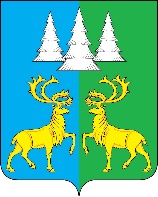 Ханты - Мансийский автономный округ – ЮграСоветский районАДМИНИСТРАЦИЯГОРОДСКОГО ПОСЕЛЕНИЯ КОММУНИСТИЧЕСКИЙПОСТАНОВЛЕНИЕ   « 22 » января 2024 г.                	   	      	                                                      № 3О внесении изменений в постановлениеАдминистрации г. п. Коммунистическийот 22.11.2018г. № 279 «О муниципальной программе«Развитие малого и среднего предпринимательствагородского поселения Коммунистический»В соответствии с Бюджетным кодексом Российской Федерации, Федеральным законом от 06.10.2003 № 131-ФЗ «Об общих принципах организации местного самоуправления в Российской Федерации», Федеральным законом от 24.07.2007 № 209-ФЗ «О развитии малого и среднего предпринимательства в Российской Федерации», Уставом городского поселения Коммунистический, постановлением Администрации г.п. Коммунистический от 06.11.2018 № 253 «О модельной муниципальной программе г.п. Коммунистический, порядке формирования утверждения и реализации муниципальных программ г.п. Коммунистический»,                                        п о с т а н о в л я ю:1. Внести изменения в постановление Администрации г. п. Коммунистический от 22.11.2018г. № 279 «О муниципальной программе «Развитие малого и среднего предпринимательства городского поселения Коммунистический», а именно:1.1. Приложение к муниципальной программе   изложить в новой редакции согласно приложению к настоящему постановлению.2. Опубликовать настоящее постановление в Бюллетене «Вестник» и разместить на официальном сайте органов местного самоуправления городского поселения Коммунистический.3.   Настоящее постановление вступает в силу после его опубликования и распространяет действие с 01.01.2024 года.4.   Контроль исполнения настоящего постановления оставляю за собой.Глава городского поселения Коммунистический                               								Л.А. Вилочева             Приложение										 	                		          к постановлениюАдминистрации г. п. Коммунистический                                                             					                                				               от 22.01.2024г. № 3 Паспортмуниципальной программы«Развитие малого и среднего предпринимательства городского поселения Коммунистический»Основные положенияПоказатели муниципальной программы2.1. Прокси-показатели муниципальной программы в 2024 годуПомесячный план достижения показателей муниципальной программы в 2024 годуСтруктура муниципальной программыФинансовое обеспечение муниципальной программыМеханизм реализации муниципальной программы1. Финансирование мероприятий программы осуществляется за счет средств бюджета городского поселения Коммунистический, в пределах бюджетных ассигнований, утвержденных решением Совета депутатов о бюджете городского поселения Коммунистический. 2. Реализация мероприятий программы осуществляется в соответствии с законодательством Российской Федерации, Ханты-Мансийского автономного округа-Югры, муниципальными правовыми актами городского поселения Коммунистический.3. Мероприятия программы реализуются с соблюдением требований Федерального закона от 05.04.2013 № 44-ФЗ «О контрактной системе в сфере закупок товаров, работ, услуг для обеспечения государственных и муниципальных нужд».4. Ответственный исполнитель муниципальной программы: 1) разрабатывает в пределах своих полномочий проекты муниципальных правовых актов городского поселения Коммунистический, необходимых для реализации программы; 2) ежегодно предоставляет отчет о реализации программы в порядке, установленном распоряжением Администрации городского поселения Коммунистический;3) ежегодно проводит оценку эффективности реализации программы в порядке, установленном распоряжением Администрации городского поселения Коммунистический;4) организует размещение программы в актуальной редакции, информации 
о реализации программы на официальном сайте органов местного самоуправления городского поселения Коммунистический, на общедоступном информационном ресурсе стратегического планирования в информационно-телекоммуникационной сети «Интернет»;5) направляет уведомления и предоставляет отчетность в Министерство экономического развития Российской Федерации посредством ГАИС «Управление»;6) несет дисциплинарную, гражданско-правовую и административную ответственность за полноту и достоверность информации, содержащейся в муниципальной программе, отчетности о ходе реализации муниципальной программы.5. Соисполнители муниципальной программы:1) обеспечивают исполнение мероприятий структурных элементов муниципальной программы;2) несут дисциплинарную, гражданско-правовую и административную ответственность за реализацию структурных элементов муниципальной программы; полноту и достоверность информации, содержащейся в структурном элементе муниципальной программы, отчетности о ходе реализации структурного элемента муниципальной программы.3) представляют ответственному исполнителю муниципальной программы информацию о реализации структурного элемента муниципальной программы, в срок до 10 числа месяца, следующего за отчетным кварталом;4) представляют ответственному исполнителю программы информацию 
для проведения оценки эффективности реализации программы, подготовки годового отчета 
о реализации программы.6. Ответственные за достижение показателей:1) обеспечивают достижение показателей муниципальной программы, в том числе установленных указами Президента Российской Федерации;2) несут дисциплинарную, гражданско-правовую и административную ответственность за не достижение показателей, предусмотренных соглашениями о предоставлении межбюджетных трансфертов (субсидий, субвенций) из федерального бюджета, бюджета Ханты-Мансийского автономного округа – Югры бюджету городского поселения Коммунистический; не достижение показателей муниципальной программы, в том числе установленных указами Президента Российской Федерации.Куратор муниципальной программы  Карачевцева Оксана Николаевна, заместитель главы городского поселения КоммунистическийОтветственный исполнитель муниципальной программыАдминистрация городского поселения КоммунистическийПериод реализации муниципальной программы2024-2030 годыЦели муниципальной программыОбеспечение благоприятных условий для развития субъектов малого и среднего предпринимательстваНаправления (подпрограммы) муниципальной программыОбъемы финансового обеспечения за весь период реализации7,0 тыс. рубСвязь с национальными целями развития Российской Федерации/государственными программами автономного округа№ п/пНаименование показателяУровень показателяЕдиница измерения (по ОКЕИ)Базовое значениеБазовое значениеЗначение показателя по годамЗначение показателя по годамЗначение показателя по годамЗначение показателя по годамЗначение показателя по годамЗначение показателя по годамЗначение показателя по годамДокументОтветственный за достижение показателяСвязь с показателями национальных целей№ п/пНаименование показателяУровень показателяЕдиница измерения (по ОКЕИ)значениегод2024 год2025 год2026 год2027 год2028 год2029 год2030 годДокументОтветственный за достижение показателяСвязь с показателями национальных целей12345678910111213141516Цель 1. Обеспечение благоприятных условий для развития субъектов малого и среднего предпринимательстваЦель 1. Обеспечение благоприятных условий для развития субъектов малого и среднего предпринимательстваЦель 1. Обеспечение благоприятных условий для развития субъектов малого и среднего предпринимательстваЦель 1. Обеспечение благоприятных условий для развития субъектов малого и среднего предпринимательстваЦель 1. Обеспечение благоприятных условий для развития субъектов малого и среднего предпринимательстваЦель 1. Обеспечение благоприятных условий для развития субъектов малого и среднего предпринимательстваЦель 1. Обеспечение благоприятных условий для развития субъектов малого и среднего предпринимательстваЦель 1. Обеспечение благоприятных условий для развития субъектов малого и среднего предпринимательстваЦель 1. Обеспечение благоприятных условий для развития субъектов малого и среднего предпринимательстваЦель 1. Обеспечение благоприятных условий для развития субъектов малого и среднего предпринимательстваЦель 1. Обеспечение благоприятных условий для развития субъектов малого и среднего предпринимательстваЦель 1. Обеспечение благоприятных условий для развития субъектов малого и среднего предпринимательстваЦель 1. Обеспечение благоприятных условий для развития субъектов малого и среднего предпринимательстваЦель 1. Обеспечение благоприятных условий для развития субъектов малого и среднего предпринимательстваЦель 1. Обеспечение благоприятных условий для развития субъектов малого и среднего предпринимательстваЦель 1. Обеспечение благоприятных условий для развития субъектов малого и среднего предпринимательства1.Количество субъектов малого и среднего предпринимательства, получивших финансовую поддержку«МП»единицы02022 год1111111Федеральным законом от 24.07.2007 № 209-ФЗ «О развитии малого и среднего предпринимательства в Российской Федерации», Постановление Администрации г.п. Коммунистический 07.11.2019 №269 «Об утверждении перечня муниципального имущества городского поселения Коммунистический, свободного от прав третьих лиц (за исключением имущественных прав субъектов малого и среднего предпринимательства), предназначенного для предоставления во владение и пользование субъектам малого и среднего предпринимательства и организациям, образующим инфраструктуру поддержки субъектов малого и среднего предпринимательства»Администрация г.п.Коммунистический№ п/пНаименование прокси-показателяПризнак возрастания/ убыванияЕдиница измерения (по ОКЕИ)Базовое значениеБазовое значениеЗначение показателя по кварталам/месяцамЗначение показателя по кварталам/месяцамЗначение показателя по кварталам/месяцамЗначение показателя по кварталам/месяцамОтветственный за достижение показателя№ п/пНаименование прокси-показателяПризнак возрастания/ убыванияЕдиница измерения (по ОКЕИ)значениегодNN+1…N+nОтветственный за достижение показателя12345678910111Показатель муниципальной программы «Наименование», ед. измерения по ОКЕИПоказатель муниципальной программы «Наименование», ед. измерения по ОКЕИПоказатель муниципальной программы «Наименование», ед. измерения по ОКЕИПоказатель муниципальной программы «Наименование», ед. измерения по ОКЕИПоказатель муниципальной программы «Наименование», ед. измерения по ОКЕИПоказатель муниципальной программы «Наименование», ед. измерения по ОКЕИПоказатель муниципальной программы «Наименование», ед. измерения по ОКЕИПоказатель муниципальной программы «Наименование», ед. измерения по ОКЕИПоказатель муниципальной программы «Наименование», ед. измерения по ОКЕИПоказатель муниципальной программы «Наименование», ед. измерения по ОКЕИ1.1«Наименование прокси-показателя» 1.NNПоказатель муниципальной программы «Наименование», ед. измерения по ОКЕИПоказатель муниципальной программы «Наименование», ед. измерения по ОКЕИПоказатель муниципальной программы «Наименование», ед. измерения по ОКЕИПоказатель муниципальной программы «Наименование», ед. измерения по ОКЕИПоказатель муниципальной программы «Наименование», ед. измерения по ОКЕИПоказатель муниципальной программы «Наименование», ед. измерения по ОКЕИПоказатель муниципальной программы «Наименование», ед. измерения по ОКЕИПоказатель муниципальной программы «Наименование», ед. измерения по ОКЕИПоказатель муниципальной программы «Наименование», ед. измерения по ОКЕИПоказатель муниципальной программы «Наименование», ед. измерения по ОКЕИN.n«Наименование прокси-показателя»……№ п/пНаименование показателяУровень показателяЕдиница измерения (по ОКЕИ)Плановые значения по кварталам/месяцамПлановые значения по кварталам/месяцамПлановые значения по кварталам/месяцамПлановые значения по кварталам/месяцамПлановые значения по кварталам/месяцамПлановые значения по кварталам/месяцамПлановые значения по кварталам/месяцамПлановые значения по кварталам/месяцамПлановые значения по кварталам/месяцамПлановые значения по кварталам/месяцамПлановые значения по кварталам/месяцамНа конец 2024 годаянв.фев.мартапр.майиюньиюльавг.сент.окт.нояб.123456789101112131415161.Обеспечение благоприятных условий для развития субъектов малого и среднего предпринимательстваОбеспечение благоприятных условий для развития субъектов малого и среднего предпринимательстваОбеспечение благоприятных условий для развития субъектов малого и среднего предпринимательстваОбеспечение благоприятных условий для развития субъектов малого и среднего предпринимательстваОбеспечение благоприятных условий для развития субъектов малого и среднего предпринимательстваОбеспечение благоприятных условий для развития субъектов малого и среднего предпринимательстваОбеспечение благоприятных условий для развития субъектов малого и среднего предпринимательстваОбеспечение благоприятных условий для развития субъектов малого и среднего предпринимательстваОбеспечение благоприятных условий для развития субъектов малого и среднего предпринимательстваОбеспечение благоприятных условий для развития субъектов малого и среднего предпринимательстваОбеспечение благоприятных условий для развития субъектов малого и среднего предпринимательстваОбеспечение благоприятных условий для развития субъектов малого и среднего предпринимательстваОбеспечение благоприятных условий для развития субъектов малого и среднего предпринимательстваОбеспечение благоприятных условий для развития субъектов малого и среднего предпринимательстваОбеспечение благоприятных условий для развития субъектов малого и среднего предпринимательства1.1Количество субъектов малого и среднего предпринимательства, получивших финансовую поддержку«МП»единицы000000001111№ п/пЗадачи структурного элементаКраткое описание ожидаемых эффектов от реализации задачи структурного элементаСвязь с показателями1234Структурные элементы, не входящие в направления (подпрограммы)Структурные элементы, не входящие в направления (подпрограммы)Структурные элементы, не входящие в направления (подпрограммы)Структурные элементы, не входящие в направления (подпрограммы)1.Комплекс процессных мероприятий «Финансовая и имущественная поддержка субъектов малого и среднего предпринимательства»Комплекс процессных мероприятий «Финансовая и имущественная поддержка субъектов малого и среднего предпринимательства»Комплекс процессных мероприятий «Финансовая и имущественная поддержка субъектов малого и среднего предпринимательства»Ответственный за реализацию: Администрация г.п. КоммунистическийСрок реализации 2024-2030Срок реализации 2024-20301.1Создание условий для развития малого и среднего предпринимательстваОбеспечено возмещение арендных платежей за нежилые помещения и по предоставленным консалтинговым услугам субъектам малого и среднего предпринимательстваПоказатель 1.Количество субъектов малого и среднего предпринимательства, получивших финансовую поддержкуНаименование муниципальной программы, структурного элемента, источник финансового обеспеченияОбъем финансового обеспечения по годам, тыс.рублейОбъем финансового обеспечения по годам, тыс.рублейОбъем финансового обеспечения по годам, тыс.рублейОбъем финансового обеспечения по годам, тыс.рублейОбъем финансового обеспечения по годам, тыс.рублейОбъем финансового обеспечения по годам, тыс.рублейОбъем финансового обеспечения по годам, тыс.рублейОбъем финансового обеспечения по годам, тыс.рублейНаименование муниципальной программы, структурного элемента, источник финансового обеспечения2024 год2025 год2026 год2027 год2028 год2029 год2030 годВсего123456789Муниципальная программа (всего), в том числе:1,01,01,01,01,01,01,07,0Федеральный бюджет0,00,00,00,00,00,00,00,0Бюджет ХМАО-Югры0,00,00,00,00,00,00,00,0Местный бюджет1,01,01,01,01,01,01,07,01. Комплекс процессных мероприятий «Финансовая и имущественная поддержка субъектов малого и среднего предпринимательства» (всего), в том числе:1,01,01,01,01,01,01,07,0Федеральный бюджет0,00,00,00,00,00,00,00,0Бюджет ХМАО-Югры0,00,00,00,00,00,00,00,0Местный бюджет1,01,01,01,01,01,01,07,0